	Turtle Diagram Template	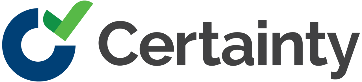 